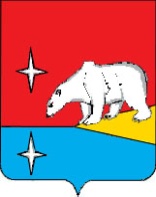 АДМИНИСТРАЦИЯГОРОДСКОГО ОКРУГА ЭГВЕКИНОТПОСТАНОВЛЕНИЕО внесении изменений в постановление Администрации Иультинского муниципального района от 20 ноября 2015 г. № 129-паВ целях уточнения объемов финансирования Муниципальной программы «Поддержка жилищно-коммунального хозяйства и энергетики городского округа Эгвекинот на 2016-2021 годы», Администрация городского округа ЭгвекинотП О С Т А Н О В Л Я Е Т:1. Внести в постановление Администрации Иультинского муниципального района от 20 ноября 2015 г. № 129-па «Об утверждении Муниципальной программы «Поддержка жилищно-коммунального хозяйства и энергетики городского округа Эгвекинот на 2016-2021 годы» следующие изменения:1.1. Абзац «Объёмы финансовых ресурсов Программы» в паспорте Муниципальной программы «Поддержка жилищно-коммунального хозяйства и энергетики городского округа Эгвекинот на 2016-2021 годы» изложить в следующей редакции:1.2. Раздел V Ресурсное обеспечение Муниципальной программы «Поддержка жилищно-коммунального хозяйства и энергетики городского округа Эгвекинот на 2016-2021 годы» изложить в следующей редакции: «V Ресурсное обеспечение Муниципальной ПрограммыОбщий объём бюджетных ассигнований Муниципальной программы составляет       335 758,2 тыс. рублей, из них средства окружного бюджета – 129 699,4 тыс. рублей, средства местного бюджета –  201 978,8 тыс. рублей, внебюджетных источников (средства юридических лиц) – 4 080,0 тыс. рублей.».1.3. Абзац «Объёмы финансовых ресурсов Подпрограммы» в паспорте Подпрограммы «Поддержка жилищно-коммунального хозяйства» Муниципальной программы «Поддержка жилищно-коммунального хозяйства и энергетики городского округа Эгвекинот на 2016-2021 годы» изложить в следующей редакции:1.4. Раздел V Ресурсное обеспечение Подпрограммы «Поддержка жилищно-коммунального хозяйства» Муниципальной программы «Поддержка жилищно-коммунального хозяйства и энергетики городского округа Эгвекинот на 2016-2021 годы» изложить в следующей редакции: «V Ресурсное обеспечение ПодпрограммыОбщий объём финансирования Подпрограммы за весь период реализации составляет 179 865,1 тыс. рублей, из них:за счет средств окружного бюджета – 129 699,4 тыс. рублей, в том числе по годам:в 2016 году – 129 699,4 тыс. рублей;в 2017 году – 0,0 тыс. рублей;в 2018 году – 0,0 тыс. рублей;в 2019 году – 0,0 тыс. рублей;в 2020 году – 0,0 тыс. рублей;в 2021 году – 0,0 тыс. рублей;за счёт средств местного бюджета – 46 085,7 тыс. рублей, в том числе по годам:в 2016 году – 15 170,6 тыс. рублей;в 2017 году – 10 184,5 тыс. рублей;в 2018 году – 10 184,5 тыс. рублей;в 2019 году – 10 546,1 тыс. рублей;в 2020 году – 0,0 тыс. рублей;в 2021 году – 0,0 тыс. рублей;средства внебюджетных источников (средства юридических лиц) – 4 080,0 тыс. рублей, в том числе по годам:в 2016 году – 4 080,0 тыс. рублей;в 2017 году – 0,0 тыс. рублей;в 2018 году – 0,0 тыс. рублей;в 2019 году – 0,0 тыс. рублей;в 2020 году – 0,0 тыс. рублей;в 2021 году – 0,0 тыс. рублей.».1.5. Приложение к Подпрограмме «Поддержка жилищно-коммунального хозяйства» Муниципальной программы «Поддержка жилищно-коммунального хозяйства и энергетики городского округа Эгвекинот на 2016-2021 годы» изложить в новой редакции согласно приложению 1 к настоящему постановлению.1.6. Абзац «Объёмы финансовых ресурсов Подпрограммы» в паспорте Подпрограммы «Субсидирование предприятий жилищно-коммунального хозяйства» Муниципальной программы «Поддержка жилищно-коммунального хозяйства и энергетики городского округа Эгвекинот на 2016-2021 годы» изложить в следующей редакции:1.7. Раздел V Ресурсное обеспечение Подпрограммы «Субсидирование предприятий жилищно-коммунального хозяйства» Муниципальной программы «Поддержка жилищно-коммунального хозяйства и энергетики городского округа Эгвекинот на 2016-2021 годы» изложить в следующей редакции: «V Ресурсное обеспечение ПодпрограммыОбщий объём финансирования Подпрограммы за весь период реализации составляет 154 318,7 тыс. рублей, из них:за счет средств окружного бюджета – 0,0 тыс. рублей, в том числе по годам:в 2016 году – 0,0 тыс. рублей;в 2017 году – 0,0 тыс. рублей;в 2018 году – 0,0 тыс. рублей;в 2019 году – 0,0 тыс. рублей;в 2020 году – 0,0 тыс. рублей;в 2021 году – 0,0 тыс. рублей;за счёт средств местного бюджета – 154 318,7 тыс. рублей, в том числе по годам:в 2016 году – 33 723,3 тыс. рублей;в 2017 году – 45 833,2 тыс. рублей;в 2018 году – 41 330,5 тыс. рублей;в 2019 году – 33 431,7 тыс. рублей;в 2020 году – 0,0 тыс. рублей;в 2021 году – 0,0 тыс. рублей;средства внебюджетных источников (средства юридических лиц) – 0,0 тыс. рублей, в том числе по годам:в 2016 году – 0,0 тыс. рублей;в 2017 году – 0,0 тыс. рублей;в 2018 году – 0,0 тыс. рублей;в 2019 году – 0,0 тыс. рублей;в 2020 году – 0,0 тыс. рублей;в 2021 году – 0,0 тыс. рублей.».1.8. Приложение к Подпрограмме «Субсидирование предприятий жилищно-коммунального хозяйства» Муниципальной программы «Поддержка жилищно-коммунального хозяйства и энергетики городского округа Эгвекинот на 2016-2021 годы» изложить в новой редакции согласно приложению 2 к настоящему постановлению.1.9. Абзац «Объёмы финансовых ресурсов Подпрограммы» в паспорте Подпрограммы «Энергосбережение и повышение энергетической эффективности» Муниципальной программы «Поддержка жилищно-коммунального хозяйства и энергетики городского округа Эгвекинот на 2016-2021 годы» изложить в следующей редакции:1.10. Абзац первый раздела V Ресурсное обеспечение Подпрограммы «Энергосбережение и повышение энергетической эффективности» Муниципальной программы «Поддержка жилищно-коммунального хозяйства и энергетики городского округа Эгвекинот на 2016-2021 годы» изложить в следующей редакции: «Всего по Подпрограмме предусмотрено финансирование в сумме 1 574,4 тыс. рублей, в том числе средства окружного бюджета – 0,0 тыс. рублей, средства местного бюджета –1 574,4 тыс. рублей, средства внебюджетных источников (средства юридических лиц) – 0,0 тыс. рублей.».1.11. 	Приложение к Подпрограмме «Энергосбережение и повышение энергетической эффективности» Муниципальной программы «Поддержка жилищно-коммунального хозяйства и энергетики городского округа Эгвекинот на 2016-2021 годы» изложить в новой редакции согласно приложению 3 к настоящему постановлению.2. Настоящее постановление обнародовать в местах, определенных Уставом городского округа Эгвекинот, и разместить на официальном сайте Администрации городского округа Эгвекинот в информационно-телекоммуникационной сети «Интернет».3. Настоящее постановление вступает в силу со дня обнародования.4. Контроль за исполнением настоящего постановления возложить на Управление промышленной и сельскохозяйственной политики Администрации городского округа Эгвекинот (Абакаров А.М.)Глава Администрации                                                                                         Р.В. Коркишко».».».от  12 февраля 2019 г.  №   39 - пап. Эгвекинот«Объём финансовых ресурсов ПрограммыОбщий объём бюджетных ассигнований Программы составляет 335 758,2 тыс. рублей, в том числе по годам:в 2016 году – 182 673,3 тыс. рублей;в 2017 году – 56 017,7 тыс. рублей;в 2018 году – 53 089,4 тыс. рублей;в 2019 году – 43 977,8 тыс. рублей;в 2020 году – 0,0 тыс. рублей;в 2021 году – 0,0 тыс. рублей;из них:средства окружного бюджета – 129 699,4 тыс. рублей, в том числе по годам:в 2016 году – 129 699,4 тыс. рублей;в 2017 году – 0,0 тыс. рублей;в 2018 году – 0,0 тыс. рублей;в 2019 году – 0,0 тыс. рублей;в 2020 году – 0,0 тыс. рублей;в 2021 году – 0,0 тыс. рублей;средства местного бюджета – 201 978,8 тыс. рублей, в том числе по годам:в 2016 году – 48 893,9 тыс. рублей;в 2017 году – 56 017,7 тыс. рублей;в 2018 году – 53 089,4 тыс. рублей;в 2019 году – 43 977,8 тыс. рублей;в 2020 году – 0,0 тыс. рублей;в 2021 году – 0,0 тыс. рублей;средства внебюджетных источников (средства юридических лиц) – 4 080,0 тыс. рублей, в том числе по годам:в 2016 году – 4 080,0 тыс. рублей;в 2017 году – 0,0 тыс. рублей;в 2018 году – 0,0 тыс. рублей;в 2019 году – 0,0 тыс. рублей;в 2020 году – 0,0 тыс. рублей;в 2021 году – 0,0 тыс. рублей.».«Объём финансовых ресурсов ПодпрограммыОбщий объём бюджетных ассигнований Подпрограммы составляет 179 865,1 тыс. рублей, в том числе по годам:в 2016 году – 148 950,0 тыс. рублей;в 2017 году – 10 184,5 тыс. рублей;в 2018 году – 10 184,5 тыс. рублей;в 2019 году – 10 546,1 тыс. рублей;в 2020 году – 0,0 тыс. рублей;в 2021 году – 0,0 тыс. рублей;из них:средства окружного бюджета – 129 699,4 тыс. рублей, в том числе по годам:в 2016 году – 129 699,4 тыс. рублей;в 2017 году – 0,0 тыс. рублей;в 2018 году – 0,0 тыс. рублей;в 2019 году – 0,0 тыс. рублей;в 2020 году – 0,0 тыс. рублей;в 2021 году – 0,0 тыс. рублей;средства местного бюджета – 46 085,7 тыс. рублей, в том числе по годам:в 2016 году – 15 170,6 тыс. рублей;в 2017 году – 10 184,5 тыс. рублей;в 2018 году – 10 184,5 тыс. рублей;в 2019 году – 10 546,1 тыс. рублей;в 2020 году – 0,0 тыс. рублей;в 2021 году – 0,0 тыс. рублей;средства внебюджетных источников (средства юридических лиц) – 4 080,0 тыс. рублей, в том числе по годам:в 2016 году – 4 080,0 тыс. рублей;в 2017 году – 0,0 тыс. рублей;в 2018 году – 0,0 тыс. рублей;в 2019 году – 0,0 тыс. рублей;в 2020 году – 0,0 тыс. рублей;в 2021 году – 0,0 тыс. рублей.».«Объём финансовых ресурсов ПодпрограммыОбщий объём бюджетных ассигнований Подпрограммы составляет 154 318,7 тыс. рублей, в том числе по годам:в 2016 году – 33 723,3 тыс. рублей;в 2017 году – 45 833,2 тыс. рублей;в 2018 году – 41 330,5 тыс. рублей;в 2019 году – 33 431,7 тыс. рублей;в 2020 году – 0,0 тыс. рублей;в 2021 году – 0,0 тыс. рублей;из них:средства окружного бюджета – 0,0 тыс. рублей, в том числе по годам:в 2016 году – 0,0 тыс. рублей;в 2017 году – 0,0 тыс. рублей;в 2018 году – 0,0 тыс. рублей;в 2019 году – 0,0 тыс. рублей;в 2020 году – 0,0 тыс. рублей;в 2021 году – 0,0 тыс. рублей;средства местного бюджета – 154 318,7 тыс. рублей, в том числе по годам:в 2016 году – 33 723,3 тыс. рублей;в 2017 году – 45 833,2 тыс. рублей;в 2018 году – 41 330,5 тыс. рублей;в 2019 году – 33 431,7 тыс. рублей;в 2020 году – 0,0 тыс. рублей;в 2021 году – 0,0 тыс. рублей;средства внебюджетных источников (средства юридических лиц) – 0,0 тыс. рублей, в том числе по годам:в 2016 году – 0,0 тыс. рублей;в 2017 году – 0,0 тыс. рублей;в 2018 году – 0,0 тыс. рублей;в 2019 году – 0,0 тыс. рублей;в 2020 году – 0,0 тыс. рублей;в 2021 году – 0,0 тыс. рублей.».«Объём финансовых ресурсов ПодпрограммыОбщий объём бюджетных ассигнований Подпрограммы составляет 1 574,4 тыс. рублей, в том числе по годам:в 2016 году – 0,0 тыс. рублей;в 2017 году – 0,0 тыс. рублей;в 2018 году – 1 574,4 тыс. рублей;в 2019 году – 0,0 тыс. рублей;в 2020 году – 0,0 тыс. рублей;в 2021 году – 0,0 тыс. рублей;из них:средства окружного бюджета – 0,0 тыс. рублей, в том числе по годам:в 2016 году – 0,0 тыс. рублей;в 2017 году – 0,0 тыс. рублей;в 2018 году – 0,0 тыс. рублей;в 2019 году – 0,0 тыс. рублей;в 2020 году – 0,0 тыс. рублей;в 2021 году – 0,0 тыс. рублей;средства местного бюджета – 1 574,4 тыс. рублей, в том числе по годам:в 2016 году – 0,0 тыс. рублей;в 2017 году – 0,0 тыс. рублей;в 2018 году – 1 574,4 тыс. рублей;в 2019 году – 0,0 тыс. рублей;в 2020 году – 0,0 тыс. рублей;в 2021 году – 0,0 тыс. рублей;средства внебюджетных источников (средства юридических лиц) – 0,0 тыс. рублей, в том числе по годам:в 2016 году – 0,0 тыс. рублей;в 2017 году – 0,0 тыс. рублей;в 2018 году – 0,0 тыс. рублей;в 2019 году – 0,0 тыс. рублей;в 2020 году – 0,0 тыс. рублей;в 2021 году – 0,0 тыс. рублей.».Приложение 1к постановлению Администрациигородского округа Эгвекинотот 12 февраля 2019 г. №  39 -па«Приложениек Подпрограмме «Поддержка жилищно-коммунального хозяйства»Муниципальной программы «Поддержка жилищно-коммунальногохозяйства и энергетики городского округа Эгвекинот на 2016-2021 годы»ПЕРЕЧЕНЬПЕРЕЧЕНЬПЕРЕЧЕНЬПЕРЕЧЕНЬПЕРЕЧЕНЬПЕРЕЧЕНЬПЕРЕЧЕНЬПЕРЕЧЕНЬМЕРОПРИЯТИЙ ПОДПРОГРАММЫ МЕРОПРИЯТИЙ ПОДПРОГРАММЫ МЕРОПРИЯТИЙ ПОДПРОГРАММЫ МЕРОПРИЯТИЙ ПОДПРОГРАММЫ МЕРОПРИЯТИЙ ПОДПРОГРАММЫ МЕРОПРИЯТИЙ ПОДПРОГРАММЫ МЕРОПРИЯТИЙ ПОДПРОГРАММЫ МЕРОПРИЯТИЙ ПОДПРОГРАММЫ «Поддержка жилищно-коммунального хозяйства»«Поддержка жилищно-коммунального хозяйства»«Поддержка жилищно-коммунального хозяйства»«Поддержка жилищно-коммунального хозяйства»«Поддержка жилищно-коммунального хозяйства»«Поддержка жилищно-коммунального хозяйства»«Поддержка жилищно-коммунального хозяйства»«Поддержка жилищно-коммунального хозяйства»(наименование подпрограммы)(наименование подпрограммы)(наименование подпрограммы)(наименование подпрограммы)(наименование подпрограммы)(наименование подпрограммы)(наименование подпрограммы)(наименование подпрограммы)МУНИЦИПАЛЬНОЙ ПРОГРАММЫМУНИЦИПАЛЬНОЙ ПРОГРАММЫМУНИЦИПАЛЬНОЙ ПРОГРАММЫМУНИЦИПАЛЬНОЙ ПРОГРАММЫМУНИЦИПАЛЬНОЙ ПРОГРАММЫМУНИЦИПАЛЬНОЙ ПРОГРАММЫМУНИЦИПАЛЬНОЙ ПРОГРАММЫМУНИЦИПАЛЬНОЙ ПРОГРАММЫ«Поддержка жилищно-коммунального хозяйства и энергетики городского округа Эгвекинот на 2016-2021 годы»«Поддержка жилищно-коммунального хозяйства и энергетики городского округа Эгвекинот на 2016-2021 годы»«Поддержка жилищно-коммунального хозяйства и энергетики городского округа Эгвекинот на 2016-2021 годы»«Поддержка жилищно-коммунального хозяйства и энергетики городского округа Эгвекинот на 2016-2021 годы»«Поддержка жилищно-коммунального хозяйства и энергетики городского округа Эгвекинот на 2016-2021 годы»«Поддержка жилищно-коммунального хозяйства и энергетики городского округа Эгвекинот на 2016-2021 годы»«Поддержка жилищно-коммунального хозяйства и энергетики городского округа Эгвекинот на 2016-2021 годы»«Поддержка жилищно-коммунального хозяйства и энергетики городского округа Эгвекинот на 2016-2021 годы»(наименование муниципальной программы)(наименование муниципальной программы)(наименование муниципальной программы)(наименование муниципальной программы)(наименование муниципальной программы)(наименование муниципальной программы)(наименование муниципальной программы)(наименование муниципальной программы)№ п/пНаименование направления, раздела, мероприятияПериод реализации мероприятий (годы)Объём финансовых ресурсов, тыс. рублейОбъём финансовых ресурсов, тыс. рублейОбъём финансовых ресурсов, тыс. рублейОбъём финансовых ресурсов, тыс. рублейОтветственный исполнитель, соисполнители, участники№ п/пНаименование направления, раздела, мероприятияПериод реализации мероприятий (годы)Всегов том числе средства:в том числе средства:в том числе средства:Ответственный исполнитель, соисполнители, участники№ п/пНаименование направления, раздела, мероприятияПериод реализации мероприятий (годы)Всегоокружного бюджетаместного бюджетапрочих внебюджетных источниковОтветственный исполнитель, соисполнители, участники123456781Убытки по низкорентабельным баням2016-202141 099,60,041 099,60,0Управление промышленной  и сельскохозяйственной политики Администрации городского округа Эгвекинот1Убытки по низкорентабельным баням201610 184,50,010 184,50,0Управление промышленной  и сельскохозяйственной политики Администрации городского округа Эгвекинот1Убытки по низкорентабельным баням201710 184,50,010 184,50,0Управление промышленной  и сельскохозяйственной политики Администрации городского округа Эгвекинот1Убытки по низкорентабельным баням201810 184,50,010 184,50,0Управление промышленной  и сельскохозяйственной политики Администрации городского округа Эгвекинот1Убытки по низкорентабельным баням201910 546,10,010 546,10,0Управление промышленной  и сельскохозяйственной политики Администрации городского округа Эгвекинот1Убытки по низкорентабельным баням20200,00,00,00,0Управление промышленной  и сельскохозяйственной политики Администрации городского округа Эгвекинот1Убытки по низкорентабельным баням20210,00,00,00,0Управление промышленной  и сельскохозяйственной политики Администрации городского округа Эгвекинот2Субсидии организациям ЖКХ на возмещение разницы в стоимости топлива2016-202126 610,026 343,9266,10,0Управление промышленной  и сельскохозяйственной политики Администрации городского округа Эгвекинот2Субсидии организациям ЖКХ на возмещение разницы в стоимости топлива201626 610,026 343,9266,10,0Управление промышленной  и сельскохозяйственной политики Администрации городского округа Эгвекинот2Субсидии организациям ЖКХ на возмещение разницы в стоимости топлива20170,00,00,00,0Управление промышленной  и сельскохозяйственной политики Администрации городского округа Эгвекинот2Субсидии организациям ЖКХ на возмещение разницы в стоимости топлива20180,00,00,00,0Управление промышленной  и сельскохозяйственной политики Администрации городского округа Эгвекинот2Субсидии организациям ЖКХ на возмещение разницы в стоимости топлива20190,00,00,00,0Управление промышленной  и сельскохозяйственной политики Администрации городского округа Эгвекинот2Субсидии организациям ЖКХ на возмещение разницы в стоимости топлива20200,00,00,00,0Управление промышленной  и сельскохозяйственной политики Администрации городского округа Эгвекинот2Субсидии организациям ЖКХ на возмещение разницы в стоимости топлива20210,00,00,00,0Управление промышленной  и сельскохозяйственной политики Администрации городского округа Эгвекинот3Субсидии организациям ЖКХ на возмещение части расходов по приобретенной тепловой энергии2016-202138 383,838 000,0383,80,0Управление промышленной  и сельскохозяйственной политики Администрации городского округа Эгвекинот3Субсидии организациям ЖКХ на возмещение части расходов по приобретенной тепловой энергии201638 383,838 000,0383,80,0Управление промышленной  и сельскохозяйственной политики Администрации городского округа Эгвекинот3Субсидии организациям ЖКХ на возмещение части расходов по приобретенной тепловой энергии20170,00,00,00,0Управление промышленной  и сельскохозяйственной политики Администрации городского округа Эгвекинот3Субсидии организациям ЖКХ на возмещение части расходов по приобретенной тепловой энергии20180,00,00,00,0Управление промышленной  и сельскохозяйственной политики Администрации городского округа Эгвекинот3Субсидии организациям ЖКХ на возмещение части расходов по приобретенной тепловой энергии20190,00,00,00,0Управление промышленной  и сельскохозяйственной политики Администрации городского округа Эгвекинот3Субсидии организациям ЖКХ на возмещение части расходов по приобретенной тепловой энергии20200,00,00,00,0Управление промышленной  и сельскохозяйственной политики Администрации городского округа Эгвекинот3Субсидии организациям ЖКХ на возмещение части расходов по приобретенной тепловой энергии20210,00,00,00,0Управление промышленной  и сельскохозяйственной политики Администрации городского округа Эгвекинот4Субсидии организациям ЖКХ на выполнение ремонтных работ на объектах коммунальной инфраструктуры в рамках подготовки к работе в зимних условиях2016-202127 860,024 000,01 930,01 930,0Управление промышленной  и сельскохозяйственной политики Администрации городского округа Эгвекинот4Субсидии организациям ЖКХ на выполнение ремонтных работ на объектах коммунальной инфраструктуры в рамках подготовки к работе в зимних условиях201627 860,024 000,01 930,01 930,0Управление промышленной  и сельскохозяйственной политики Администрации городского округа Эгвекинот4Субсидии организациям ЖКХ на выполнение ремонтных работ на объектах коммунальной инфраструктуры в рамках подготовки к работе в зимних условиях20170,00,00,00,0Управление промышленной  и сельскохозяйственной политики Администрации городского округа Эгвекинот4Субсидии организациям ЖКХ на выполнение ремонтных работ на объектах коммунальной инфраструктуры в рамках подготовки к работе в зимних условиях20180,00,00,00,0Управление промышленной  и сельскохозяйственной политики Администрации городского округа Эгвекинот4Субсидии организациям ЖКХ на выполнение ремонтных работ на объектах коммунальной инфраструктуры в рамках подготовки к работе в зимних условиях20190,00,00,00,0Управление промышленной  и сельскохозяйственной политики Администрации городского округа Эгвекинот4Субсидии организациям ЖКХ на выполнение ремонтных работ на объектах коммунальной инфраструктуры в рамках подготовки к работе в зимних условиях20200,00,00,00,0Управление промышленной  и сельскохозяйственной политики Администрации городского округа Эгвекинот4Субсидии организациям ЖКХ на выполнение ремонтных работ на объектах коммунальной инфраструктуры в рамках подготовки к работе в зимних условиях20210,00,00,00,0Управление промышленной  и сельскохозяйственной политики Администрации городского округа Эгвекинот5Субсидии организациям ЖКХ на укрепление и оснащение материально-технической базы2016-202120 300,016 000,02 150,02 150,0Управление промышленной  и сельскохозяйственной политики Администрации городского округа Эгвекинот5Субсидии организациям ЖКХ на укрепление и оснащение материально-технической базы201620 300,016 000,02 150,02 150,0Управление промышленной  и сельскохозяйственной политики Администрации городского округа Эгвекинот5Субсидии организациям ЖКХ на укрепление и оснащение материально-технической базы20170,00,00,00,0Управление промышленной  и сельскохозяйственной политики Администрации городского округа Эгвекинот5Субсидии организациям ЖКХ на укрепление и оснащение материально-технической базы20180,00,00,00,0Управление промышленной  и сельскохозяйственной политики Администрации городского округа Эгвекинот5Субсидии организациям ЖКХ на укрепление и оснащение материально-технической базы20190,00,00,00,0Управление промышленной  и сельскохозяйственной политики Администрации городского округа Эгвекинот5Субсидии организациям ЖКХ на укрепление и оснащение материально-технической базы20200,00,00,00,0Управление промышленной  и сельскохозяйственной политики Администрации городского округа Эгвекинот5Субсидии организациям ЖКХ на укрепление и оснащение материально-технической базы20210,00,00,00,0Управление промышленной  и сельскохозяйственной политики Администрации городского округа Эгвекинот6Субсидии организациям ЖКХ на возмещение части расходов по приобретенной электрической энергии2016-202125 611,725 355,5256,20,0Управление промышленной  и сельскохозяйственной политики Администрации городского округа Эгвекинот6Субсидии организациям ЖКХ на возмещение части расходов по приобретенной электрической энергии201625 611,725 355,5256,20,0Управление промышленной  и сельскохозяйственной политики Администрации городского округа Эгвекинот6Субсидии организациям ЖКХ на возмещение части расходов по приобретенной электрической энергии20170,00,00,00,0Управление промышленной  и сельскохозяйственной политики Администрации городского округа Эгвекинот6Субсидии организациям ЖКХ на возмещение части расходов по приобретенной электрической энергии20180,00,00,00,0Управление промышленной  и сельскохозяйственной политики Администрации городского округа Эгвекинот6Субсидии организациям ЖКХ на возмещение части расходов по приобретенной электрической энергии20190,00,00,00,0Управление промышленной  и сельскохозяйственной политики Администрации городского округа Эгвекинот6Субсидии организациям ЖКХ на возмещение части расходов по приобретенной электрической энергии20200,00,00,00,0Управление промышленной  и сельскохозяйственной политики Администрации городского округа Эгвекинот6Субсидии организациям ЖКХ на возмещение части расходов по приобретенной электрической энергии20210,00,00,00,0Управление промышленной  и сельскохозяйственной политики Администрации городского округа Эгвекинот7Субсидии на возмещение недополученных доходов, связанных с предоставлением населению услуги по нецентрализованному водоотведению по тарифам, не обеспечивающим возмещение издержек2016-20210,00,00,00,0Управление промышленной  и сельскохозяйственной политики Администрации городского округа Эгвекинот7Субсидии на возмещение недополученных доходов, связанных с предоставлением населению услуги по нецентрализованному водоотведению по тарифам, не обеспечивающим возмещение издержек20160,00,00,00,0Управление промышленной  и сельскохозяйственной политики Администрации городского округа Эгвекинот7Субсидии на возмещение недополученных доходов, связанных с предоставлением населению услуги по нецентрализованному водоотведению по тарифам, не обеспечивающим возмещение издержек20170,00,00,00,0Управление промышленной  и сельскохозяйственной политики Администрации городского округа Эгвекинот7Субсидии на возмещение недополученных доходов, связанных с предоставлением населению услуги по нецентрализованному водоотведению по тарифам, не обеспечивающим возмещение издержек20180,00,00,00,0Управление промышленной  и сельскохозяйственной политики Администрации городского округа Эгвекинот7Субсидии на возмещение недополученных доходов, связанных с предоставлением населению услуги по нецентрализованному водоотведению по тарифам, не обеспечивающим возмещение издержек20190,00,00,00,0Управление промышленной  и сельскохозяйственной политики Администрации городского округа Эгвекинот7Субсидии на возмещение недополученных доходов, связанных с предоставлением населению услуги по нецентрализованному водоотведению по тарифам, не обеспечивающим возмещение издержек20200,00,00,00,0Управление промышленной  и сельскохозяйственной политики Администрации городского округа Эгвекинот7Субсидии на возмещение недополученных доходов, связанных с предоставлением населению услуги по нецентрализованному водоотведению по тарифам, не обеспечивающим возмещение издержек20210,00,00,00,0Управление промышленной  и сельскохозяйственной политики Администрации городского округа ЭгвекинотВсего по ПодпрограммеВсего по Подпрограмме2016-2021179 865,1129 699,446 085,74 080,0Всего по ПодпрограммеВсего по Подпрограмме2016148 950,0129 699,415 170,64 080,0Всего по ПодпрограммеВсего по Подпрограмме201710 184,50,010 184,50,0Всего по ПодпрограммеВсего по Подпрограмме201810 184,50,010 184,50,0Всего по ПодпрограммеВсего по Подпрограмме201910 546,10,010 546,10,0Всего по ПодпрограммеВсего по Подпрограмме20200,00,00,00,0Всего по ПодпрограммеВсего по Подпрограмме20210,00,00,00,0Приложение 2к постановлению Администрациигородского округа Эгвекинотот  12 февраля 2019 г. №  39 -па«Приложениек Подпрограмме «Субсидирование предприятий жилищно-коммунального хозяйства»Муниципальной программы «Поддержка жилищно-коммунальногохозяйства и энергетики городского округа Эгвекинот на 2016-2021 годы»ПЕРЕЧЕНЬПЕРЕЧЕНЬПЕРЕЧЕНЬПЕРЕЧЕНЬПЕРЕЧЕНЬПЕРЕЧЕНЬПЕРЕЧЕНЬПЕРЕЧЕНЬМЕРОПРИЯТИЙ ПОДПРОГРАММЫ МЕРОПРИЯТИЙ ПОДПРОГРАММЫ МЕРОПРИЯТИЙ ПОДПРОГРАММЫ МЕРОПРИЯТИЙ ПОДПРОГРАММЫ МЕРОПРИЯТИЙ ПОДПРОГРАММЫ МЕРОПРИЯТИЙ ПОДПРОГРАММЫ МЕРОПРИЯТИЙ ПОДПРОГРАММЫ МЕРОПРИЯТИЙ ПОДПРОГРАММЫ «Субсидирование предприятий жилищно-коммунального хозяйства»«Субсидирование предприятий жилищно-коммунального хозяйства»«Субсидирование предприятий жилищно-коммунального хозяйства»«Субсидирование предприятий жилищно-коммунального хозяйства»«Субсидирование предприятий жилищно-коммунального хозяйства»«Субсидирование предприятий жилищно-коммунального хозяйства»«Субсидирование предприятий жилищно-коммунального хозяйства»«Субсидирование предприятий жилищно-коммунального хозяйства»(наименование подпрограммы)(наименование подпрограммы)(наименование подпрограммы)(наименование подпрограммы)(наименование подпрограммы)(наименование подпрограммы)(наименование подпрограммы)(наименование подпрограммы)МУНИЦИПАЛЬНОЙ ПРОГРАММЫМУНИЦИПАЛЬНОЙ ПРОГРАММЫМУНИЦИПАЛЬНОЙ ПРОГРАММЫМУНИЦИПАЛЬНОЙ ПРОГРАММЫМУНИЦИПАЛЬНОЙ ПРОГРАММЫМУНИЦИПАЛЬНОЙ ПРОГРАММЫМУНИЦИПАЛЬНОЙ ПРОГРАММЫМУНИЦИПАЛЬНОЙ ПРОГРАММЫ«Поддержка жилищно-коммунального хозяйства и энергетики городского округа Эгвекинот на 2016-2021 годы»«Поддержка жилищно-коммунального хозяйства и энергетики городского округа Эгвекинот на 2016-2021 годы»«Поддержка жилищно-коммунального хозяйства и энергетики городского округа Эгвекинот на 2016-2021 годы»«Поддержка жилищно-коммунального хозяйства и энергетики городского округа Эгвекинот на 2016-2021 годы»«Поддержка жилищно-коммунального хозяйства и энергетики городского округа Эгвекинот на 2016-2021 годы»«Поддержка жилищно-коммунального хозяйства и энергетики городского округа Эгвекинот на 2016-2021 годы»«Поддержка жилищно-коммунального хозяйства и энергетики городского округа Эгвекинот на 2016-2021 годы»«Поддержка жилищно-коммунального хозяйства и энергетики городского округа Эгвекинот на 2016-2021 годы»(наименование муниципальной программы)(наименование муниципальной программы)(наименование муниципальной программы)(наименование муниципальной программы)(наименование муниципальной программы)(наименование муниципальной программы)(наименование муниципальной программы)(наименование муниципальной программы)№ п/пНаименование направления, раздела, мероприятияПериод реализации мероприятий (годы)Объём финансовых ресурсов, тыс. рублейОбъём финансовых ресурсов, тыс. рублейОбъём финансовых ресурсов, тыс. рублейОбъём финансовых ресурсов, тыс. рублейОтветственный исполнитель, соисполнители, участники№ п/пНаименование направления, раздела, мероприятияПериод реализации мероприятий (годы)Всегов том числе средства:в том числе средства:в том числе средства:Ответственный исполнитель, соисполнители, участники№ п/пНаименование направления, раздела, мероприятияПериод реализации мероприятий (годы)Всегоокружного бюджетаместного бюджетапрочих внебюджетных источниковОтветственный исполнитель, соисполнители, участники123456781Субсидирование предприятий ЖКХ2016-2021139 209,10,0139 209,10,0Управление промышленной  и сельскохозяйственной политики Администрации городского округа Эгвекинот1Субсидирование предприятий ЖКХ201630 003,50,030 003,50,0Управление промышленной  и сельскохозяйственной политики Администрации городского округа Эгвекинот1Субсидирование предприятий ЖКХ201742 086,10,042 086,10,0Управление промышленной  и сельскохозяйственной политики Администрации городского округа Эгвекинот1Субсидирование предприятий ЖКХ201837 119,50,037 119,50,0Управление промышленной  и сельскохозяйственной политики Администрации городского округа Эгвекинот1Субсидирование предприятий ЖКХ201930 000,00,030 000,00,0Управление промышленной  и сельскохозяйственной политики Администрации городского округа Эгвекинот1Субсидирование предприятий ЖКХ20200,00,00,00,0Управление промышленной  и сельскохозяйственной политики Администрации городского округа Эгвекинот1Субсидирование предприятий ЖКХ20210,00,00,00,0Управление промышленной  и сельскохозяйственной политики Администрации городского округа Эгвекинот2Субсидирование ритуальных услуг2016-202115 109,60,015 109,60,0Управление промышленной  и сельскохозяйственной политики Администрации городского округа Эгвекинот2Субсидирование ритуальных услуг20163 719,80,03 719,80,0Управление промышленной  и сельскохозяйственной политики Администрации городского округа Эгвекинот2Субсидирование ритуальных услуг20173 747,10,03 747,10,0Управление промышленной  и сельскохозяйственной политики Администрации городского округа Эгвекинот2Субсидирование ритуальных услуг20184 211,00,04 211,00,0Управление промышленной  и сельскохозяйственной политики Администрации городского округа Эгвекинот2Субсидирование ритуальных услуг20193 431,70,03 431,70,0Управление промышленной  и сельскохозяйственной политики Администрации городского округа Эгвекинот2Субсидирование ритуальных услуг20200,00,00,00,0Управление промышленной  и сельскохозяйственной политики Администрации городского округа Эгвекинот2Субсидирование ритуальных услуг20210,00,00,00,0Управление промышленной  и сельскохозяйственной политики Администрации городского округа ЭгвекинотВсего по Подпрограмме:Всего по Подпрограмме:2016-2021154 318,70,0154 318,70,0Всего по Подпрограмме:Всего по Подпрограмме:201633 723,30,033 723,30,0Всего по Подпрограмме:Всего по Подпрограмме:201745 833,20,045 833,20,0Всего по Подпрограмме:Всего по Подпрограмме:201841 330,50,041 330,50,0Всего по Подпрограмме:Всего по Подпрограмме:201933 431,70,033 431,70,0Всего по Подпрограмме:Всего по Подпрограмме:20200,00,00,00,0Всего по Подпрограмме:Всего по Подпрограмме:20210,00,00,00,0Приложение 3к постановлению Администрациигородского округа Эгвекинотот  12 февраля 2019 г. №  39 -па«Приложениек Подпрограмме «Энергосбережение и повышение энергетической эффективности»Муниципальной программы «Поддержка жилищно-коммунальногохозяйства и энергетики городского округа Эгвекинот на 2016-2021 годы»ПЕРЕЧЕНЬПЕРЕЧЕНЬПЕРЕЧЕНЬПЕРЕЧЕНЬПЕРЕЧЕНЬПЕРЕЧЕНЬПЕРЕЧЕНЬПЕРЕЧЕНЬПЕРЕЧЕНЬМЕРОПРИЯТИЙ ПОДПРОГРАММЫ МЕРОПРИЯТИЙ ПОДПРОГРАММЫ МЕРОПРИЯТИЙ ПОДПРОГРАММЫ МЕРОПРИЯТИЙ ПОДПРОГРАММЫ МЕРОПРИЯТИЙ ПОДПРОГРАММЫ МЕРОПРИЯТИЙ ПОДПРОГРАММЫ МЕРОПРИЯТИЙ ПОДПРОГРАММЫ МЕРОПРИЯТИЙ ПОДПРОГРАММЫ МЕРОПРИЯТИЙ ПОДПРОГРАММЫ «Энергосбережение и повышение энергетической эффективности»«Энергосбережение и повышение энергетической эффективности»«Энергосбережение и повышение энергетической эффективности»«Энергосбережение и повышение энергетической эффективности»«Энергосбережение и повышение энергетической эффективности»«Энергосбережение и повышение энергетической эффективности»«Энергосбережение и повышение энергетической эффективности»«Энергосбережение и повышение энергетической эффективности»«Энергосбережение и повышение энергетической эффективности»(наименование подпрограммы)(наименование подпрограммы)(наименование подпрограммы)(наименование подпрограммы)(наименование подпрограммы)(наименование подпрограммы)(наименование подпрограммы)(наименование подпрограммы)(наименование подпрограммы)МУНИЦИПАЛЬНОЙ ПРОГРАММЫМУНИЦИПАЛЬНОЙ ПРОГРАММЫМУНИЦИПАЛЬНОЙ ПРОГРАММЫМУНИЦИПАЛЬНОЙ ПРОГРАММЫМУНИЦИПАЛЬНОЙ ПРОГРАММЫМУНИЦИПАЛЬНОЙ ПРОГРАММЫМУНИЦИПАЛЬНОЙ ПРОГРАММЫМУНИЦИПАЛЬНОЙ ПРОГРАММЫМУНИЦИПАЛЬНОЙ ПРОГРАММЫ«Поддержка жилищно-коммунального хозяйства и энергетики городского округа Эгвекинот на 2016-2021 годы»«Поддержка жилищно-коммунального хозяйства и энергетики городского округа Эгвекинот на 2016-2021 годы»«Поддержка жилищно-коммунального хозяйства и энергетики городского округа Эгвекинот на 2016-2021 годы»«Поддержка жилищно-коммунального хозяйства и энергетики городского округа Эгвекинот на 2016-2021 годы»«Поддержка жилищно-коммунального хозяйства и энергетики городского округа Эгвекинот на 2016-2021 годы»«Поддержка жилищно-коммунального хозяйства и энергетики городского округа Эгвекинот на 2016-2021 годы»«Поддержка жилищно-коммунального хозяйства и энергетики городского округа Эгвекинот на 2016-2021 годы»«Поддержка жилищно-коммунального хозяйства и энергетики городского округа Эгвекинот на 2016-2021 годы»«Поддержка жилищно-коммунального хозяйства и энергетики городского округа Эгвекинот на 2016-2021 годы»(наименование муниципальной программы)(наименование муниципальной программы)(наименование муниципальной программы)(наименование муниципальной программы)(наименование муниципальной программы)(наименование муниципальной программы)(наименование муниципальной программы)(наименование муниципальной программы)(наименование муниципальной программы)№ п/пНаименование мероприятияПериод реализации мероприятий (годы)Объем финансовых ресурсов, тыс. рублейОбъем финансовых ресурсов, тыс. рублейОбъем финансовых ресурсов, тыс. рублейОбъем финансовых ресурсов, тыс. рублейОтветственный исполнитель№ п/пНаименование мероприятияПериод реализации мероприятий (годы)всегов том числе средства:в том числе средства:в том числе средства:Ответственный исполнитель№ п/пНаименование мероприятияПериод реализации мероприятий (годы)всегоокружного бюджетаместного  бюджетапрочих внебюджетных источниковОтветственный исполнитель123456781Разработка и внедрение энергосберегающих проектов2016-20210,00,00,00,0Управление  промышленной и сельскохозяйственной политики Администрации городского округа Эгвекинот1Разработка и внедрение энергосберегающих проектов20160,00,00,00,0Управление  промышленной и сельскохозяйственной политики Администрации городского округа Эгвекинот1Разработка и внедрение энергосберегающих проектов20170,00,00,00,0Управление  промышленной и сельскохозяйственной политики Администрации городского округа Эгвекинот1Разработка и внедрение энергосберегающих проектов20180,00,00,00,0Управление  промышленной и сельскохозяйственной политики Администрации городского округа Эгвекинот1Разработка и внедрение энергосберегающих проектов20190,00,00,00,0Управление  промышленной и сельскохозяйственной политики Администрации городского округа Эгвекинот1Разработка и внедрение энергосберегающих проектов20200,00,00,00,0Управление  промышленной и сельскохозяйственной политики Администрации городского округа Эгвекинот1Разработка и внедрение энергосберегающих проектов20210,00,00,00,0Управление  промышленной и сельскохозяйственной политики Администрации городского округа Эгвекинот2Мероприятия по энергосбережению и повышению энергетической эффективности систем коммунальной инфраструктуры2016-20210,00,00,00,0Управление  промышленной и сельскохозяйственной политики Администрации городского округа Эгвекинот2Мероприятия по энергосбережению и повышению энергетической эффективности систем коммунальной инфраструктуры20160,00,00,00,0Управление  промышленной и сельскохозяйственной политики Администрации городского округа Эгвекинот2Мероприятия по энергосбережению и повышению энергетической эффективности систем коммунальной инфраструктуры20170,00,00,00,0Управление  промышленной и сельскохозяйственной политики Администрации городского округа Эгвекинот2Мероприятия по энергосбережению и повышению энергетической эффективности систем коммунальной инфраструктуры20180,00,00,00,0Управление  промышленной и сельскохозяйственной политики Администрации городского округа Эгвекинот2Мероприятия по энергосбережению и повышению энергетической эффективности систем коммунальной инфраструктуры20190,00,00,00,0Управление  промышленной и сельскохозяйственной политики Администрации городского округа Эгвекинот2Мероприятия по энергосбережению и повышению энергетической эффективности систем коммунальной инфраструктуры20200,00,00,00,0Управление  промышленной и сельскохозяйственной политики Администрации городского округа Эгвекинот2Мероприятия по энергосбережению и повышению энергетической эффективности систем коммунальной инфраструктуры20210,00,00,00,0Управление  промышленной и сельскохозяйственной политики Администрации городского округа Эгвекинот3Мероприятия по энергосбережению и повышению энергетической эффективности в организациях бюджетной сферы2016-20210,00,00,00,0Управление  промышленной и сельскохозяйственной политики Администрации городского округа Эгвекинот3Мероприятия по энергосбережению и повышению энергетической эффективности в организациях бюджетной сферы20160,00,00,00,0Управление  промышленной и сельскохозяйственной политики Администрации городского округа Эгвекинот3Мероприятия по энергосбережению и повышению энергетической эффективности в организациях бюджетной сферы20170,00,00,00,0Управление  промышленной и сельскохозяйственной политики Администрации городского округа Эгвекинот3Мероприятия по энергосбережению и повышению энергетической эффективности в организациях бюджетной сферы20180,00,00,00,0Управление  промышленной и сельскохозяйственной политики Администрации городского округа Эгвекинот3Мероприятия по энергосбережению и повышению энергетической эффективности в организациях бюджетной сферы20190,00,00,00,0Управление  промышленной и сельскохозяйственной политики Администрации городского округа Эгвекинот3Мероприятия по энергосбережению и повышению энергетической эффективности в организациях бюджетной сферы20200,00,00,00,0Управление  промышленной и сельскохозяйственной политики Администрации городского округа Эгвекинот3Мероприятия по энергосбережению и повышению энергетической эффективности в организациях бюджетной сферы20210,00,00,00,0Управление  промышленной и сельскохозяйственной политики Администрации городского округа Эгвекинот4Мероприятия по стимулированию производителей и потребителей энергетических ресурсов организаций, осуществляющих передачу энергетических ресурсов, проводить мероприятия по энергосбережению, повышению энергетической эффективности и сокращению потерь энергетических ресурсов2016-20210,00,00,00,0Управление  промышленной и сельскохозяйственной политики Администрации городского округа Эгвекинот4Мероприятия по стимулированию производителей и потребителей энергетических ресурсов организаций, осуществляющих передачу энергетических ресурсов, проводить мероприятия по энергосбережению, повышению энергетической эффективности и сокращению потерь энергетических ресурсов20160,00,00,00,0Управление  промышленной и сельскохозяйственной политики Администрации городского округа Эгвекинот4Мероприятия по стимулированию производителей и потребителей энергетических ресурсов организаций, осуществляющих передачу энергетических ресурсов, проводить мероприятия по энергосбережению, повышению энергетической эффективности и сокращению потерь энергетических ресурсов20170,00,00,00,0Управление  промышленной и сельскохозяйственной политики Администрации городского округа Эгвекинот4Мероприятия по стимулированию производителей и потребителей энергетических ресурсов организаций, осуществляющих передачу энергетических ресурсов, проводить мероприятия по энергосбережению, повышению энергетической эффективности и сокращению потерь энергетических ресурсов20180,00,00,00,0Управление  промышленной и сельскохозяйственной политики Администрации городского округа Эгвекинот4Мероприятия по стимулированию производителей и потребителей энергетических ресурсов организаций, осуществляющих передачу энергетических ресурсов, проводить мероприятия по энергосбережению, повышению энергетической эффективности и сокращению потерь энергетических ресурсов20190,00,00,00,0Управление  промышленной и сельскохозяйственной политики Администрации городского округа Эгвекинот4Мероприятия по стимулированию производителей и потребителей энергетических ресурсов организаций, осуществляющих передачу энергетических ресурсов, проводить мероприятия по энергосбережению, повышению энергетической эффективности и сокращению потерь энергетических ресурсов20200,00,00,00,0Управление  промышленной и сельскохозяйственной политики Администрации городского округа Эгвекинот4Мероприятия по стимулированию производителей и потребителей энергетических ресурсов организаций, осуществляющих передачу энергетических ресурсов, проводить мероприятия по энергосбережению, повышению энергетической эффективности и сокращению потерь энергетических ресурсов20210,00,00,00,0Управление  промышленной и сельскохозяйственной политики Администрации городского округа Эгвекинот5Мероприятия по энергосбережению и повышению энергетической эффективности жилищного фонда2016-20210,00,00,00,0Управление  промышленной и сельскохозяйственной политики Администрации городского округа Эгвекинот5Мероприятия по энергосбережению и повышению энергетической эффективности жилищного фонда20160,00,00,00,0Управление  промышленной и сельскохозяйственной политики Администрации городского округа Эгвекинот5Мероприятия по энергосбережению и повышению энергетической эффективности жилищного фонда20170,00,00,00,0Управление  промышленной и сельскохозяйственной политики Администрации городского округа Эгвекинот5Мероприятия по энергосбережению и повышению энергетической эффективности жилищного фонда20180,00,00,00,0Управление  промышленной и сельскохозяйственной политики Администрации городского округа Эгвекинот5Мероприятия по энергосбережению и повышению энергетической эффективности жилищного фонда20190,00,00,00,0Управление  промышленной и сельскохозяйственной политики Администрации городского округа Эгвекинот5Мероприятия по энергосбережению и повышению энергетической эффективности жилищного фонда20200,00,00,00,0Управление  промышленной и сельскохозяйственной политики Администрации городского округа Эгвекинот5Мероприятия по энергосбережению и повышению энергетической эффективности жилищного фонда20210,00,00,00,0Управление  промышленной и сельскохозяйственной политики Администрации городского округа Эгвекинот6Организационно-правовое, методологическое и информационное обеспечение энергосбережения и повышения энергетической эффективности и управление реализацией Подпрограммы2016-20210,00,00,00,0Управление  промышленной и сельскохозяйственной политики Администрации городского округа Эгвекинот6Организационно-правовое, методологическое и информационное обеспечение энергосбережения и повышения энергетической эффективности и управление реализацией Подпрограммы20160,00,00,00,0Управление  промышленной и сельскохозяйственной политики Администрации городского округа Эгвекинот6Организационно-правовое, методологическое и информационное обеспечение энергосбережения и повышения энергетической эффективности и управление реализацией Подпрограммы20170,00,00,00,0Управление  промышленной и сельскохозяйственной политики Администрации городского округа Эгвекинот6Организационно-правовое, методологическое и информационное обеспечение энергосбережения и повышения энергетической эффективности и управление реализацией Подпрограммы20180,00,00,00,0Управление  промышленной и сельскохозяйственной политики Администрации городского округа Эгвекинот6Организационно-правовое, методологическое и информационное обеспечение энергосбережения и повышения энергетической эффективности и управление реализацией Подпрограммы20190,00,00,00,0Управление  промышленной и сельскохозяйственной политики Администрации городского округа Эгвекинот6Организационно-правовое, методологическое и информационное обеспечение энергосбережения и повышения энергетической эффективности и управление реализацией Подпрограммы20200,00,00,00,0Управление  промышленной и сельскохозяйственной политики Администрации городского округа Эгвекинот6Организационно-правовое, методологическое и информационное обеспечение энергосбережения и повышения энергетической эффективности и управление реализацией Подпрограммы20210,00,00,00,0Управление  промышленной и сельскохозяйственной политики Администрации городского округа Эгвекинот7Приобретение и поставка счетчиков горячей воды с монтажным комплектом, осадочных фильтров, обратных клапанов для муниципального жилищного фонда ГО Эгвекинот2016-2021921,70,0921,70,0Управление  промышленной и сельскохозяйственной политики Администрации городского округа Эгвекинот7Приобретение и поставка счетчиков горячей воды с монтажным комплектом, осадочных фильтров, обратных клапанов для муниципального жилищного фонда ГО Эгвекинот20160,00,00,00,0Управление  промышленной и сельскохозяйственной политики Администрации городского округа Эгвекинот7Приобретение и поставка счетчиков горячей воды с монтажным комплектом, осадочных фильтров, обратных клапанов для муниципального жилищного фонда ГО Эгвекинот20170,00,00,00,0Управление  промышленной и сельскохозяйственной политики Администрации городского округа Эгвекинот7Приобретение и поставка счетчиков горячей воды с монтажным комплектом, осадочных фильтров, обратных клапанов для муниципального жилищного фонда ГО Эгвекинот2018921,70,0921,70,0Управление  промышленной и сельскохозяйственной политики Администрации городского округа Эгвекинот7Приобретение и поставка счетчиков горячей воды с монтажным комплектом, осадочных фильтров, обратных клапанов для муниципального жилищного фонда ГО Эгвекинот20190,00,00,00,0Управление  промышленной и сельскохозяйственной политики Администрации городского округа Эгвекинот7Приобретение и поставка счетчиков горячей воды с монтажным комплектом, осадочных фильтров, обратных клапанов для муниципального жилищного фонда ГО Эгвекинот20200,00,00,00,0Управление  промышленной и сельскохозяйственной политики Администрации городского округа Эгвекинот7Приобретение и поставка счетчиков горячей воды с монтажным комплектом, осадочных фильтров, обратных клапанов для муниципального жилищного фонда ГО Эгвекинот20210,00,00,00,0Управление  промышленной и сельскохозяйственной политики Администрации городского округа Эгвекинот8Приобретение и поставка приборов учета электроэнергии для муниципального жилищного фонда ГО Эгвекинот2016-2021652,70,0652,70,0Управление  промышленной и сельскохозяйственной политики Администрации городского округа Эгвекинот8Приобретение и поставка приборов учета электроэнергии для муниципального жилищного фонда ГО Эгвекинот20160,00,00,00,0Управление  промышленной и сельскохозяйственной политики Администрации городского округа Эгвекинот8Приобретение и поставка приборов учета электроэнергии для муниципального жилищного фонда ГО Эгвекинот20170,00,00,00,0Управление  промышленной и сельскохозяйственной политики Администрации городского округа Эгвекинот8Приобретение и поставка приборов учета электроэнергии для муниципального жилищного фонда ГО Эгвекинот2018652,70,0652,70,0Управление  промышленной и сельскохозяйственной политики Администрации городского округа Эгвекинот8Приобретение и поставка приборов учета электроэнергии для муниципального жилищного фонда ГО Эгвекинот20190,00,00,00,0Управление  промышленной и сельскохозяйственной политики Администрации городского округа Эгвекинот8Приобретение и поставка приборов учета электроэнергии для муниципального жилищного фонда ГО Эгвекинот20200,00,00,00,0Управление  промышленной и сельскохозяйственной политики Администрации городского округа Эгвекинот8Приобретение и поставка приборов учета электроэнергии для муниципального жилищного фонда ГО Эгвекинот20210,00,00,00,0Управление  промышленной и сельскохозяйственной политики Администрации городского округа ЭгвекинотВсего по Подпрограмме:Всего по Подпрограмме:2016-20211 574,40,01 574,40,0Всего по Подпрограмме:Всего по Подпрограмме:20160,00,00,00,0Всего по Подпрограмме:Всего по Подпрограмме:20170,00,00,00,0Всего по Подпрограмме:Всего по Подпрограмме:20181 574,40,01 574,40,0Всего по Подпрограмме:Всего по Подпрограмме:20190,00,00,00,0Всего по Подпрограмме:Всего по Подпрограмме:20200,00,00,00,0Всего по Подпрограмме:Всего по Подпрограмме:20210,00,00,00,0